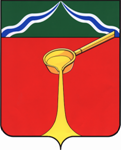 Калужская областьАдминистрация муниципального района«Город Людиново и Людиновский район»П О С Т А Н О В Л Е Н И Е           от 10.03.2021  г.                                                                                                    № 290					О внесении  изменений и дополнений в постановление администрации муниципального района от 19.04.2013 №517«Об общественном Совете при администрации муниципального района«Город Людиново и Людиновский район»         В соответствии  со ст. ст. 7, 43  Федерального закона «Об общих принципах организации местного самоуправления в Российской Федерации», Уставом муниципального района «Город Людиново и Людиновский район», администрация муниципального района «Город Людиново и Людиновский район»ПОСТАНОВЛЯЕТ:         1. Внести   в постановление администрации муниципального района  от 19.04.2013 №517 «Об  общественном Совете при администрации муниципального района «Город Людиново и Людиновский район» следующие изменения и  дополнения.         1.1. В разделе 4 исключить слова и цифры: «4.2. Общественный Совет формируется в составе 20 человек.».         1.2. Пункт 6.1. раздела 6 изложить в новой редакции: « 6.1. Глава администрации муниципального района «Город Людиново и Людиновский район» рассматривает и утверждает состав общественного Совета из кандидатур, предложенных общественными организациями, предприятиями и инициативными группами граждан.».          1.3. Пункт 12.1. раздела 12 изложить в новой редакции: «12.1. Руководство общественным Советом осуществляет Председатель общественного Совета. Председатель общественного Совета назначается и освобождается  постановлением администрации муниципального  района «Город Людиново и Людиновский район».2. Контроль за исполнением настоящего постановления возложить на заместителя главы администрации муниципального района О.В.Игнатову.3. Настоящее постановление вступает в силу с момента опубликования.Глава администрации муниципального района                                                                                          Д.С.Удалов